Publicado en  el 14/12/2016 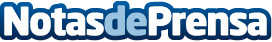 Aprobado el nuevo decreto de mínimos vitales y una dotación inicial de 4,5 millones de euros por el Consejo de GobiernoEl Consejo de Gobierno, ha aprobado este miércoles el decreto por el que regulan las subvenciones para la financiación de las ayudas para suministros mínimos vitales, así como una dotación inicial de 4.500.000 euros que se podrá ampliarDatos de contacto:Nota de prensa publicada en: https://www.notasdeprensa.es/aprobado-el-nuevo-decreto-de-minimos-vitales-y Categorias: Nacional Finanzas Telecomunicaciones Comunicación Sociedad Extremadura http://www.notasdeprensa.es